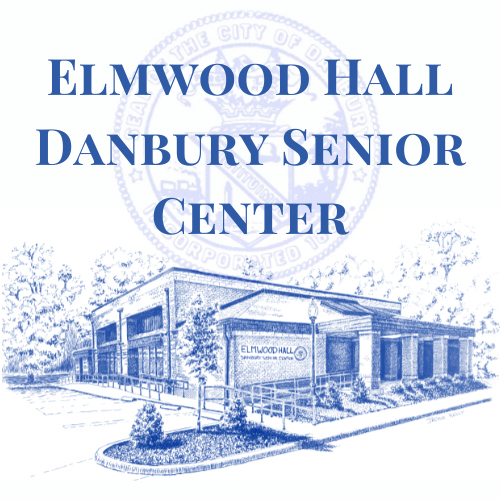 ELMWOOD HALL – DANBURY SENIOR CENTER PEDIDO DE ADESÃORETORNAR PARA 10 Elmwood Place, Danbury, CT 06810203-797-4686www.danburyseniors.org					Data: _______________Nome: _____________________________________________________________Endereço: __________________________________________________________Cidade: ____________________ Estado:  _______ Código postal: _____________Telefone Residencial: (__________) _____________________________________Celular: (____________) ______________________________________________Data de nascimento:  _________________________________________________Endereço eletrônico: _____________________________________________________Sexo: ______________________________________________________________Etnia/Raça: OpcionalAfro-americanos                                         Índio americano o nativo de Alaska                                                     Caucasiana                                                  Origem hispânica/latina/espanhola           Ilhas da Ásia/Pacífico                        	   OutroVocê é um veterano?                   Sim                      NãoFOTO DIVULGAÇÃOEu, (nome impresso ________________________) autorizo ​​o Elmwood Hall Senior Center a tirar e usar minha fotografia e/ou nome para publicações impressas ou eletrônicas relacionadas às funções e atividades do Elmwood Hall, tais como, mas não limitado a, comunicados de imprensa, publicações e o site da cidade de Danbury. Autorizo ​​o uso do meu nome e/ou imagem(s) sem qualquer remuneração para mim. Todos os negativos fotográficos, impressões e reproduções digitais permanecerão propriedade do Elmwood Hall Senior CenterConcordo em isentar todos os funcionários, contratados, agentes e representantes da cidade de Danbury e do Elmwood Hall Senior Center de qualquer responsabilidade por quaisquer reivindicações minhas relacionadas ao uso autorizado de meu nome e/ou foto(s), conforme descrito acima. Entendo ainda que minha concordância em usar meu nome e/ou foto(s), conforme descrito nesta autorização e liberação, é totalmente voluntária.Assinatura:_________________________         Data: _____________Endereço: _______________________    Celular: _________________________*Atenção: Seu endereço residencial e número de telefone não serão divulgados em nenhuma publicação ou no site da Prefeitura.EM CASO DE EMERGÊNCIANome da pessoa a ser chamada: __________________________Relacionamento com você: ___________________   Número de telephone: (__________) ____________________APENAS PARA USO PESSOAL:Date member was entered:  ______________